Trade Union Communication Awards 2017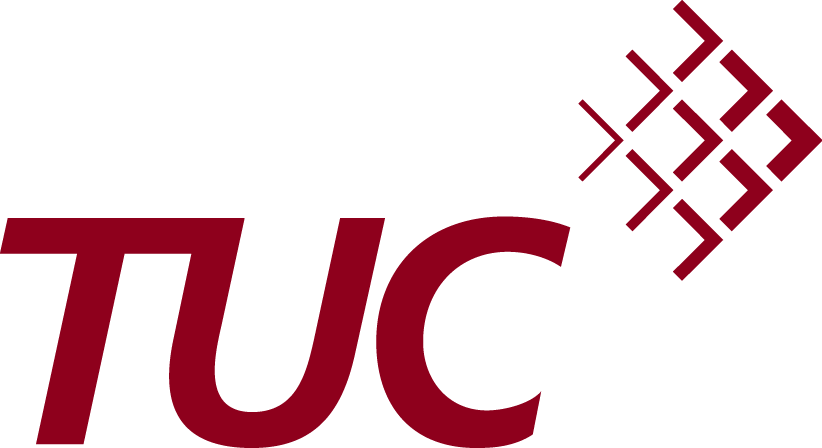 Category 4: Best recruitment/new member communicationPlease answer the following questions and submit four copies of this sheet with your entries for this category.Union:Title/name of communication: Web address (if applicable): What was your budget for this item?Please describe in no more than 100 words your objectives and how you measure the effectiveness of the communication.